Pracovní list č.3 Vysvětli rozdíly mezi jednotlivými druhy maltových směsíZdící a spárovací malty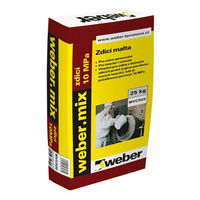 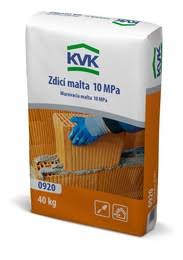 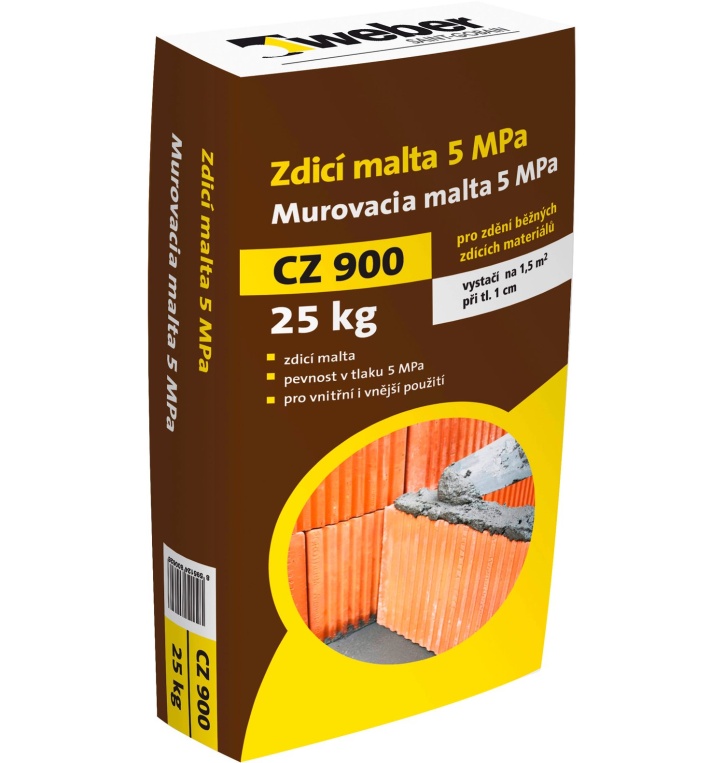 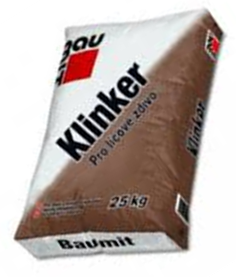  Jádrové malty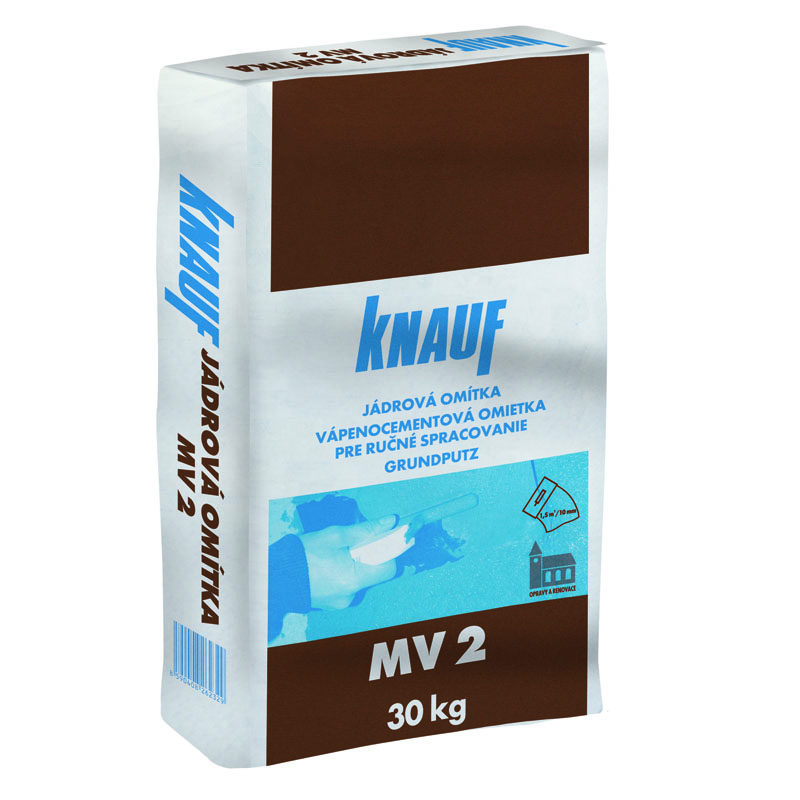 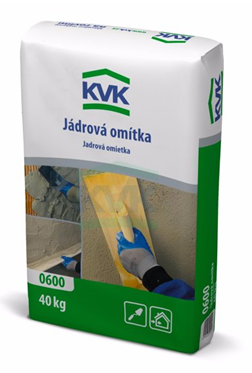 Štukové malty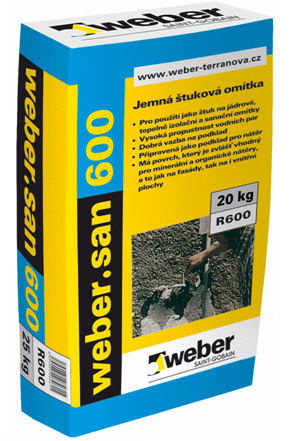 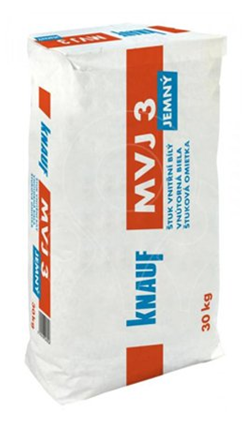 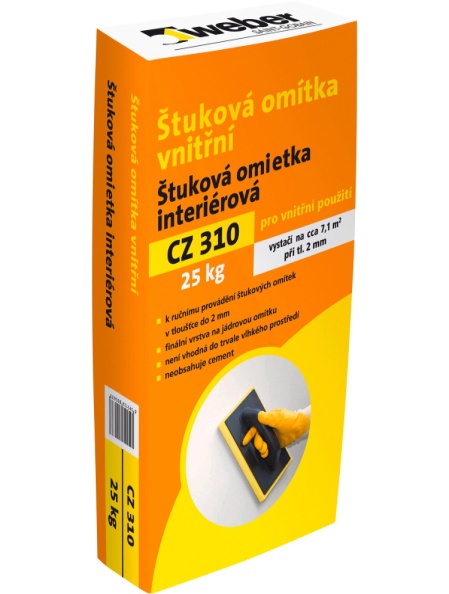 Speciální druhy malt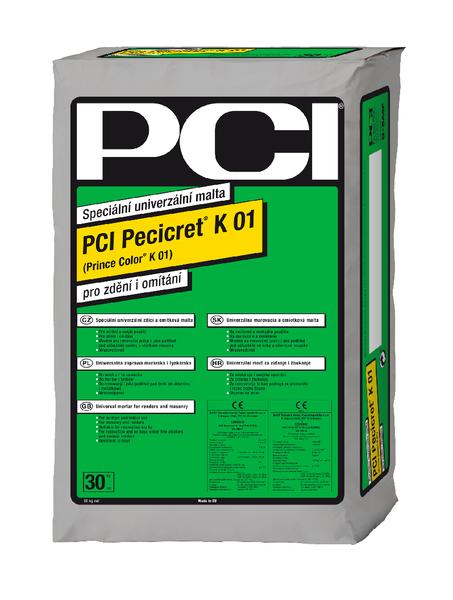 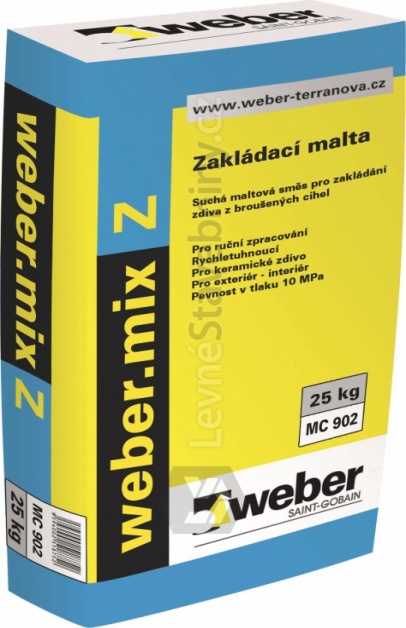 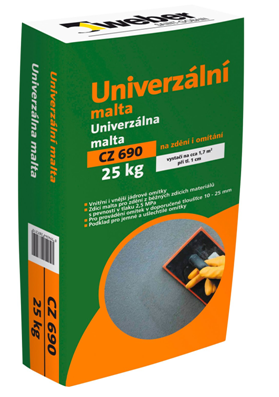 